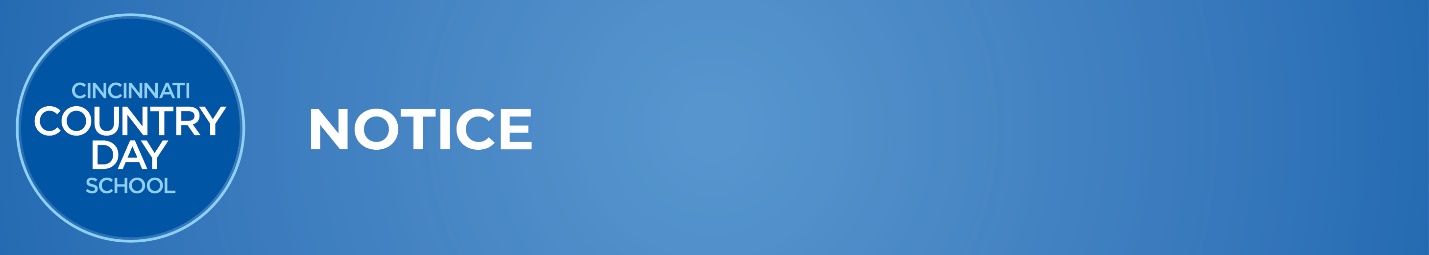 Dear Members of the CCDS Community, It’s encouraging to see dropping Covid case rates across the country and at Country Day. There are no new cases to report this week, a first since mid-October. We have updated the Covid case dashboard to reflect this news.

Our best defense is a strong offense, so please remember, students and staff must stay home when anyone in their household is tested for Covid-19.   Staying home helps minimize quarantine numbers in the event a test result is positive.  Please inform your child’s division head or email covid19safety@countryday.net if someone at home is being tested.   

Stay vigilant!The Rapid Response Team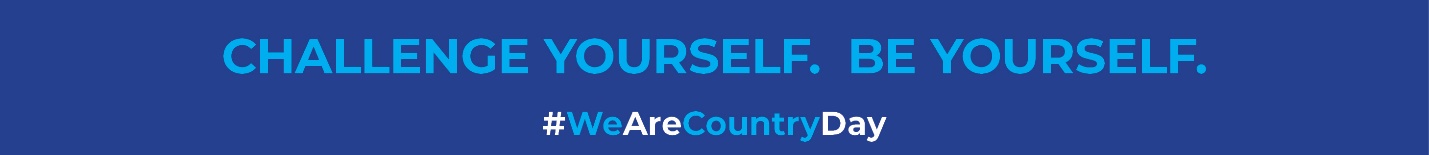 